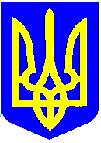 НОВОУШИЦЬКА СЕЛИЩНА РАДАВИКОНАВЧИЙ КОМІТЕТРІШЕННЯ
Керуючись частинами третьої, четвертої статті 29, статтями 56, 242 Цивільного кодексу України, частинами 4, 5 статті 19, частиною першою статті 160 Сімейного кодексу України, частинами третьої, четвертої статті 29, статтею 242 Цивільного кодексу України,   статтями  11, 34, 40, 51, 52, 53, 59 Закону України «Про місцеве самоврядування в Україні», частиною першою статті 3 Конвенції про права дитини, Законом України «Про охорону дитинства», статтями 5, 7 Закону України «Про надання публічних (електронних публічних) послуг щодо декларування та реєстрації місця проживання в Україні», пунктом 18 Правил реєстрації місця проживання, затверджених постановою Кабінету Міністрів України від 02 березня 2016 року №207, пунктом 187 Регламенту Новоушицької селищної ради, враховуючи рішення виконавчого комітету Новоушицької селищної ради від 18 лютого 2021 року №85 «Про розподіл обов’язків між селищним головою, першим заступником селищного голови, заступниками селищного голови з питань діяльності виконавчих органів, керуючим справами (секретарем) виконавчого комітету та секретарем селищної ради», розпорядження селищного голови від 19 березня 2024 року №159/2024-рк «Про відрядження»,  рішенням комісії з питань захисту прав дитини №5, протокол засідання комісії від 19 березня 2024 року №4, виходячи з пріоритету інтересів дитини та їх найкращого забезпечення, виконавчий комітет селищної ради                                                ВИРІШИВ: Затвердити висновок Новоушицької селищної ради як органу опіки та піклування про доцільність надання матері дитини, Степановій Анжелі Володимирівні, дозволу на зняття з реєстрації місця проживання її малолітнього сина, Петришина Гліба Віталійовича, (персональні дані),  за адресою: (персональні дані), без згоди батька (додається).Секретар ради                                                   Віктор КОСТЮЧЕНКО21.03.2024Нова Ушиця№137Про затвердження висновку органу опіки та піклування про доцільність надання матері дитини, Степановій Анжелі Володимирівні, дозволу на зняття з реєстрації місця проживання малолітнього сина, Петришина Гліба Віталійовича, з одночасною реєстрацією місця проживання дитини, без згоди батька